Mavi Gece Filminin Bursa Galası 02 Kasım'da Kent Meydanı AVM'deBursa Kent Meydanı AVM, 02 Kasım Pazartesi akşamı Mavi Gece isimli fantastik komedi filmin Bursa galasına ev sahipliği yapacak. Oyuncular Ayça Varlıer, Gökhan Mumcu, Eda Bilgin ve yönetmen Ahmet Hoşsöyler'in katılacağı biletli gösterim Avşar Sinemaları'nda gerçekleşecek. Mavi Gece filminde, kadın bedenindeki ruh ile erkek bedenindeki ruhun bir kaza sonucunda yer değiştirmesi ve birbirlerinin bedenlerinde yaşamak zorunda kalan iki karakterin hikâyesi anlatılıyor. 19:30 seansındaki filme tüm Bursalılar davetli. Santral Garaj Mahallesi Kıbrıs Şehitleri Caddesi No: 64 Osmangazi / Bursa Tel. : +90 224 255 4363 Fax. : +90 224 255 01 08 info@kentmeydani.com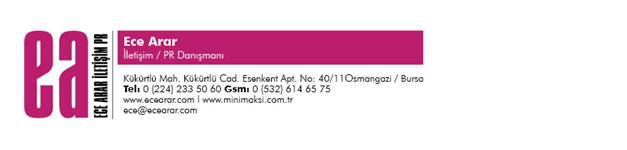 